RAPORT DE SPECIALITATEal proiectului de hotărâre privind aprobarea Regulamentului de organizare şi funcţionare al Serviciului Public Grădina Zoologică din subordinea Consiliului Local al municipiului Hunedoara	Având în vedere modificările legislative intervenite, a implementării unor proceduri clare, a schimbărilor în structura organizatorică precum și pentru îmbunătățirea activității se impune aprobarea unui nou Regulament de organizare și funcționare al Serviciului Public Grădina Zoologică din subordinea Consiliului Local al municipiului Hunedoara,  prin care să se reglementeze, în condițiile legii, modalitatea și condițiile desfășurării activității și a administrării acestuia.Astfel, prin proiectul de hotărâre se propune aprobarea Regulamentului de organizare şi funcţionare al Serviciului Public Grădina Zoologică din subordinea Consiliului Local al municipiului Hunedoara, conform Anexei la proiectul de hotărâre. De asemenea, se va abroga Hotărârea Consiliului Local al Municipiului Hunedoara nr. 25/2002 privind aprobarea Regulamentului de organizare şi funcționare a Serviciului public „Grădina Zoologică şi ecarisaj”.Temeiul legal al proiectului de hotărâre îl constituie prevederile Legii nr. 205/2004 privind protecția animalelor, republicată, cu modificările și completările ulterioare, Ordinului nr. 1798/2007 pentru aprobarea Procedurii de emitere a autorizației de mediu, cu modificările și completările ulterioare, Legii grădinilor zoologice şi acvariilor publice nr.191/2002, cu modificările și completările ulterioare, art. 3 alin. (1) lit. m), art. 5 pct. 3 lit. b) din Ordonanța Guvernului nr.71/2002 privind organizarea și funcţionarea serviciilor publice de administrare a domeniului public şi privat de interes local, cu modificările şi completările ulterioare, precum și ale art. 4 lit. b) și art. 7 și următoarele din Legea nr. 52/2003 privind transparenţa decizională în administraţia publică, republicată, cu modificările și completările ulterioare.Competența dezbaterii și adoptării proiectului de hotărâre aparține Consiliului Local al municipiului Hunedoara în temeiul prevederilor art. 129, alin. (1), alin. (2), lit. a), lit. c),  lit. d), alin. (3) lit. c), alin. (7) lit. s), alin. (14) coroborat cu  art.139 și art. 196 alin. (1) lit. a) din Ordonanţa de Urgenţă nr. 57/2019 privind Codul administrativ, cu modificările și completările ulterioare.Faţă de cele prezentate mai sus, propunem aprobarea proiectului de hotărâre în forma iniţială ca fiind legal şi oportun.Hunedoara, la 24.04.2023 Serviciul Public Grădina Zoologica HunedoaraȘef serviciuBianca Valentina LovaszROMÂNIAJUDEŢUL HUNEDOARAMUNICIPIUL HUNEDOARASERVICIUL PUBLIC GRĂDINA ZOOLOGICĂNr. 37347/24.04.2023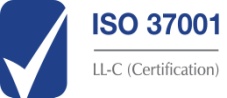 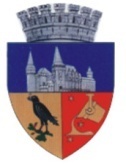 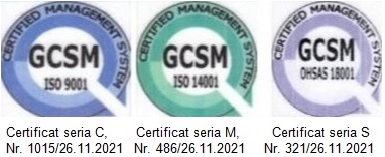 